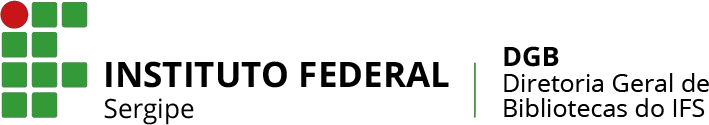 ANEXO II	CPFASSINATURA DO AUTOREDITAL 01/2019 /DGB /IFS – I CONCURSO DE CORDEL DO IFSFOLHA:6..-DE